Your recent request for information is replicated below, together with our response.Please may you provide me with:• The number of vehicles seized by the police in 2022• The reasoning behind each of these seizuresThe table at the end of this document provides the number of vehicles recovered by Police Scotland, from the 1st January 2022 to 31st December 2022, broken down by the removal reason. It should be noted that technically, Police Scotland only seize vehicles under Section 165A of the Road Traffic Act 198 when vehicles have been driven with no licence or insurance. • The number of seized vehicles that were returned to owners• The number of vehicles sold at auction or destroyedThe table below provides the number of vehicles collected, scrapped/ burnt out or auctioned from the 1st January 2022 to 31st December 2022. If you require any further assistance please contact us quoting the reference above.You can request a review of this response within the next 40 working days by email or by letter (Information Management - FOI, Police Scotland, Clyde Gateway, 2 French Street, Dalmarnock, G40 4EH).  Requests must include the reason for your dissatisfaction.If you remain dissatisfied following our review response, you can appeal to the Office of the Scottish Information Commissioner (OSIC) within 6 months - online, by email or by letter (OSIC, Kinburn Castle, Doubledykes Road, St Andrews, KY16 9DS).Following an OSIC appeal, you can appeal to the Court of Session on a point of law only. This response will be added to our Disclosure Log in seven days' time.Every effort has been taken to ensure our response is as accessible as possible. If you require this response to be provided in an alternative format, please let us know.Number of Vehicles Removed, by Removal ReasonPeriod: 1st January 2022 to 31st December 2022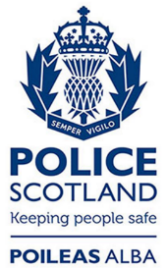 Freedom of Information ResponseOur reference:  FOI 23-2677Responded to:  2nd November 2023MonthVehicles Collected Vehicles Scrapped/ Burnt OutVehicles AuctionedJanuary 47338541February26724423March42440024April19517718May30127130June38634343July36630561August 32829038September29426529October40633670November37332251December29423955Total4,1073,577483Removal ReasonJanFebMarAprMayJunJulAugSepOctNovDecAbandoned on Road624761555761775061604766Antisocial Use1291384589448Customs Seizure000000010000Obstruction/ Danger163150139114141160157175159167188238Police Vehicle Rec121515141018201316251520Police Vehicle Transfer000000002243Prisoners Vehicle21211925191521208241619Property021000031044RTC (Life Altering)384119423548404146294730RTC Obstruction/ Danger598750571534512602645699602728797974Sensitive Recovery6851032593884Serious Crime654851719190756887969560Stolen Abandoned Off Road1218121410129910101216Stolen Abandoned On Road179170149131153171160135187159188187Street to Street101000000002Uninsured & Unlicensed 11499111125118114107109115122110103Uninsured425355345450467446428394481411438382Unlicensed372644374035474034403435Warrant/ Forfeiture533212122112Total1,7501,7621,5471,6271,6651,7801,7971,7761,8231,8862,0082,153